OŚWIADCZENIE WYKONAWCYUczestnicząc w niniejszym zapytaniu ofertowym oświadczam, żeWykonawca nie pozostaje w stanie likwidacji lub upadłości;Wykonawca nie zalega z opłacaniem składek na ubezpieczenie zdrowotne i społeczne oraz nie ma zaległości podatkowych;Wykonawca oraz osoby go reprezentujące (urzędujący członek organu zarządzającego, wspólnik spółki, komplementariusz, prokurent) nie były karane;Wykonawca posiada wiedzę i doświadczenie w zakresie zgodnym z pkt. V.5 zapytania ofertowego;Wykonawca dysponuje osobami o kwalifikacjach zgodnych z pkt. V.6 zapytania ofertowego na dowód czego przedstawia poświadczone za zgodność z oryginałem kopie dokumentów potwierdzających kwalifikacje tych osób.Wykonawca znajduje się w sytuacji ekonomicznej i finansowej umożliwiającej należyte wykonanie zamówienia, zgodnie z pkt. V.7 zapytania ofertowego.……………………..………………………                                          ............................................................          Nazwa Wykonawcy                                                                                     Podpis Wykonawcy            	  (lub pieczęć)                                                       			     (osoby upoważnionej lub osób upoważnionych) ........................... dnia ......................................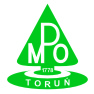 Zintegrowany System ZarządzaniaProcedura ZakupyOŚWIADCZENIE WYKONAWCY W ZAPYTANIU OFERTOWYM NA WYKONANIE PRZEBUDOWY PRZYŁĄCZA ELEKTROENERGETYCZNEGO ZASILAJĄCEGO ZUOKProcedura ZakupyOŚWIADCZENIE WYKONAWCY W ZAPYTANIU OFERTOWYM NA WYKONANIE PRZEBUDOWY PRZYŁĄCZA ELEKTROENERGETYCZNEGO ZASILAJĄCEGO ZUOKZnak: PE/P-23/a/2017Załącznik nr 5Znak: PE/P-23/a/2017